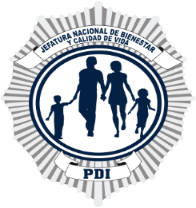 Anexo N° 6/Solicitud de Incorporación Para Presentación de un Nuevo Codeudor SolidarioPor el presente me constituyo en Aval y Codeudor Solidario de don(ña) : ..................................................................................................................................Cédula de Identidad N° :………………………… IBM N° : ……………………………Grado: ........................................., Unidad: ...............................................................Correo Electrónico: …………………………… Teléfono Celular……………………, para garantizar y pagar solidariamente los compromisos económicos que éste reciba de la Jefatura Nacional de Bienestar y Calidad de Vida, por la compra de bienes, contratación de servicios y/o préstamos en dinero en efectivo, hasta un máximo total de $ 500.000 (quinientos mil pesos), y que por cualquier motivo no pague el Socio titular, las que serán descontadas de mi remuneración, previa comunicación y coordinación con la Jenabien. Sobre el $ 500.001 y hasta $10.000.000, el Socio requirente, deberá presentar 2 codeudores, exclusivos para ese fin. La condición de Codeudor, para deudas de hasta $ 500.001, se extingue en forma automática cuando el Socio titular cumple 20 años de servicio en la PDI y tenga derecho a Pensión de Retiro o cuando éste lo solicite por escrito a Jenabien, siempre y cuando no existan deudas pendientes del socio avalado.Cuando uno de los avales deje de ser codeudor, por cualquier motivo, el Socio titular deberá informarlo a la Jenabien y presentar un nuevo codeudor. En caso de no hacerlo, quedará sin capacidad crediticia, pudiendo acceder a las prestaciones solo con transferencia bancaria o tarjeta de débito.Aval y Codeudor Solidario N° 1:Nombre Completo: .....................................................................................................Grado: .......................................... Unidad: ................................................................IBM N° :.................................. Cédula de Identidad: ….…………….……………….....Correo Electrónico: …………………………………Teléfono Celular: …..……………..En …………………………. a………… del mes de ……………. del año 20 ………….		.................................................		      			Firma  Aval y Codeudor Solidario N° 2:Nombre completo: ....................................................................................................Grado: .......................................... Unidad: ..............................................................IBM N° :.................................. Cédula de Identidad: ……………….………………...Correo Electrónico: …………………………………Teléfono Celular: .………………En …………………………. a………… del mes de ……………. del año 20 ………..................................................								     		FirmaSolo puede asumir la calidad de Codeudor, el personal de planta PDI que sea Socio Jenabien.Se deben completar todos los datos solicitados, adjuntando última liquidación de sueldo y fotocopia de la Cédula de Identidad del solicitante y codeudores. Enviar documento a socios.jenabien@investigaciones.cl